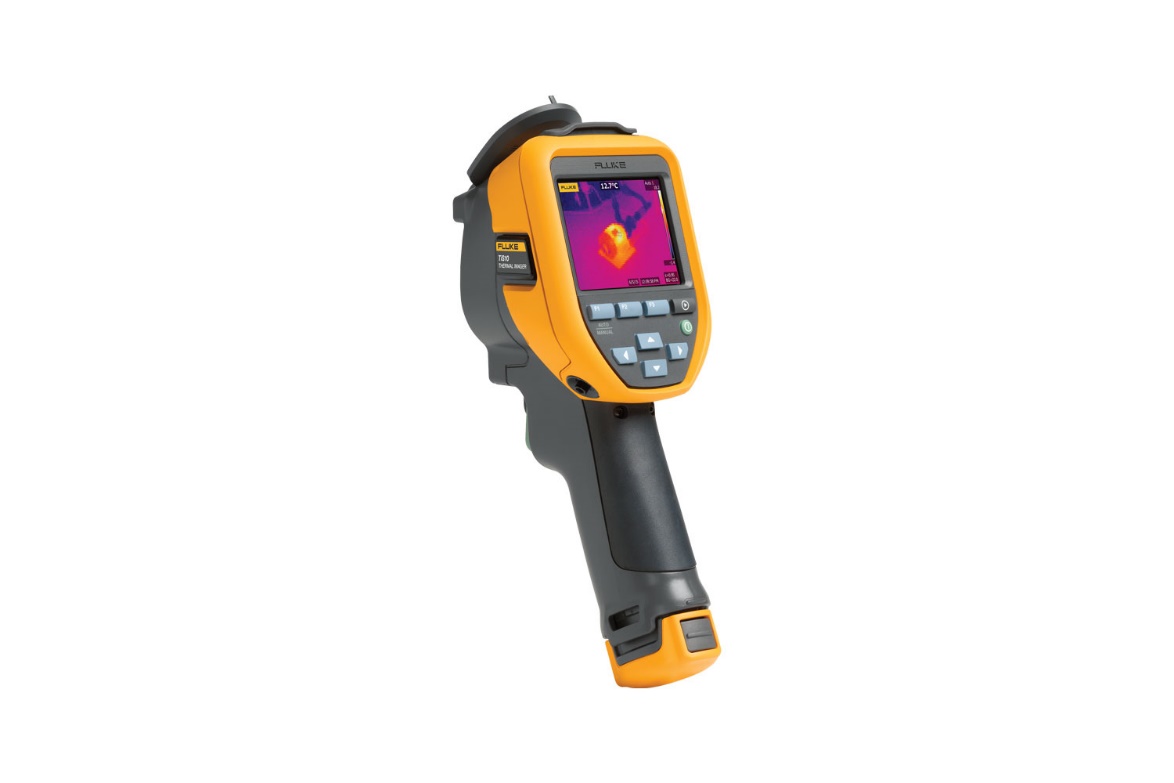 Характеристики: Инфракрасная камера Fluke TiS10Код товара – 10000011838    Цена – 776 732 тг. Основные характеристикиОсновные характеристикиПространственное разрешение (IFOV)7,8 мрадРазрешение детектора80x60Поле зрения35,7 ° × 26,8 °Отношение расстояния к размеру измеряемого участка128:1Беспроводное подключениеДаТехнология IR-Fusion®Технология IR-Fusion®Режим AutoBlend™-Режим Picture-In-Picture (PIP — Кадр в кадре)-Система фокусировкиНерегулируемая фокусировка, минимальное расстояние фокусировки 0,45 м (1,5 фута)Ударопрочный дисплей3,5 дюйма (ландшафтный ), ЖК-дисплей 320x240Прочная эргономичная конструкция для работы одной рукойДаТепловая чувствительность (NETD)≤0,15 °C при температуре объекта 30 °C (150 мК)Диапазон измеряемых температур (не калибруется ниже -10 °C)от -20 °C до +250 °C (от -4 °F до 482 °F)Уровень и диапазонПлавное автоматическое и ручное масштабированиеБыстрое автоматическое переключение между ручным и автоматическим режимамиДаБыстрая автоматическая смена масштаба в ручном режимеДаМинимальный диапазон (ручной режим)2,5 °CМинимальный интервал (автоматический режим)5 °CВстроенная цифровая камера (видимый диапазон)5 МПЧастота кадров9 ГцЛазерный указатель-Хранение данных и захват изображенийХранение данных и захват изображенийРасширенная SD-система памятиВнутренняя память 4 ГБ (дополнительная карта памяти Micro SD 4 ГБ продается отдельно)Механизм съемки, просмотра и сохранения изображенийВозможность съемки, просмотра и сохранения изображений одной рукойФорматы файлов изображенийНерадиометрические (.bmp) или (.jpeg) или полностью радиометрические (.is2);
Для анализа нерадиометрических (.bmp, .jpg) файлов не требуется специальной программыПросмотр содержимого памятиПросмотр эскизовПрограммное обеспечениеПО SmartView® — ПО для проведения полного анализа и подготовки отчетов, а также Fluke Connect® (при наличии)Форматы файлов, в которые можно экспортировать изображение с помощью ПО SmartView®BMP, DIB, GIF, JPE, JFIF, JPEG, JPG, PNG, TIF и TIFFГолосовая аннотация-IR-PhotoNotes™-Стандартная видеозапись-Радиометрическая видеозапись-Форматы видеофайлов-Потоковое видео (дистанционный дисплей)-АккумуляторАккумуляторАккумуляторы (быстросменные, перезаряжаемые)Один литий-ионный «интеллектуальный» аккумуляторный источник питания с пятисегментным светодиодным индикатором, отображающим уровень зарядаРесурс аккумулятораБолее четырех часовВремя зарядки аккумуляторовПолная зарядка — 2,5 часаВремя заряда аккумулятораЗарядка в тепловизоре (дополнительное внешнее зарядное устройство продается отдельно)Питание от сетиПрибор может получать питание от сети через сетевой адаптер (от 100 до 240 В перем. тока, 50/60 Гц), который входит в комплект поставкиТемпературные измеренияТемпературные измеренияПогрешность±2 C или 2% (при номинальной температуре 25  C, выбирается большее значение)Экранная подстройка коэффициента излученияДа (по номеру и таблице)Экранная компенсация фоновой температурыДаЭкранная подстройка пропусканияДаЦветовые палитрыЦветовые палитрыСтандартные палитры3: "Горячий металл", красно-синяя, градации серогоПалитры Ultra Contrast™-Общие характеристикиОбщие характеристикиЦветовая сигнализация (сигнализация температуры)-Спектральный диапазон ИКОт 7,5 мкм до 14 мкмРабочая температураот –10 °C до +50 °C (от 14 °F до 122 °F)Температура храненияот –20 °C до +50 °C (от –4 °F до 122 °F)Относительная влажностьОт 10 % до 95 % (без конденсации)Измерение температуры в центральной точке:-Точечная температураДаНастраиваемые пользователем точечные маркеры-Центральный прямоугольник-Стандарты безопасностиEN 61010-1: без категории, степень загрязнения 2, EN 60825-1: класс 2, EN 60529, EN 62133 (литиевая батарея)Электромагнитная совместимостьEN 61326-1:2006, EN 55011: Класс A, EN 61000-4-2, EN 61000-4-3Маркировка C TickIEC/EN 61326-1US FCCEN61326-1; FCC часть 5, EN 55011: Класс A, EN 61000-4-2, EN 61000-4-3Вибро- и ударостойкость2G, IEC 68-2-6 и 25G, IEC 68-2-29Устойчивость к падению с высотыСконструированы таким образом, чтобы выдерживать падение с высоты 2 м (6,5 футов)Размеры (В × Ш × Д)26,7 x 10,1 x 14,5 мм (10,5 x 4,0 x 5,7 дюйма)Масса (с аккумулятором)Нерегулируемая фокусировка 0,72 кг (1,6 фунта), ручная фокусировка 0,77 кг (1,7 фунта)Класс защиты корпусаКласс защиты IP54 (ограниченная защита от проникновения пыли и защита от водяных брызг с любого направления)ГарантияДвухлетняя (стандартная), доступны расширенные гарантийные соглашенияРекомендуемый интервал калибровкиДва года (при нормальной эксплуатации и нормальном износе)Поддерживаемые языкиАнглийский, венгерский, испанский, итальянский, китайский (традиционный), китайский (упрощенный), корейский, немецкий, нидерландский, польский, португальский, русский, турецкий, финский, французский, чешский, шведский и японский